Я – классный руководительЯ – классный руководитель, а значит друг, советчик и защитник для детей своего класса. Строить педагогическую деятельность без чёткого понимания личных интересов, позиций, целей и задач – всё равно, что начинать готовить экзотическое блюдо, не зная ингредиентов.     Уже в первые годы работы в школе я убедилась в том, что только искренность и неподдельная любовь - основа моих взаимоотношений с детьми. Уважение личности ребёнка, принятие его таким, какой он есть, со всеми его достоинствами и недостатками  – залог успеха в воспитательной деятельности. Помочь каждому найти свой путь, создать условия для творчества – задача педагога, а дальше каждый пусть выберет себе дело по плечу. Человек – вот что должно стать главной ценностью и для учителя, и для его воспитанников.     Вся моя система воспитательной работы строится на  пробуждении у ребёнка интереса к самому себе. Он должен научиться ставить себе вопросы и отвечать на них. Кто я? Какой я? Чего я хочу? Что я могу? Ребёнку необходимо почувствовать свою значимость, необходимость и успешность. Степень успешности определяет самочувствие человека, его отношение людям, окружающему миру.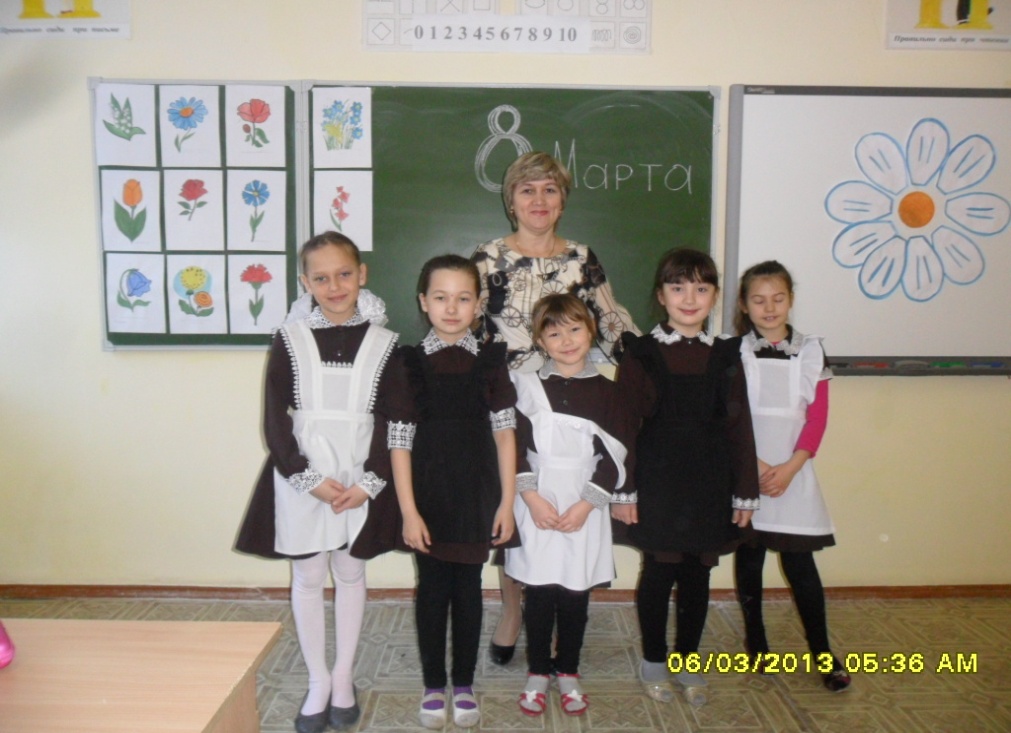 